第31回燕さくらマラソン大会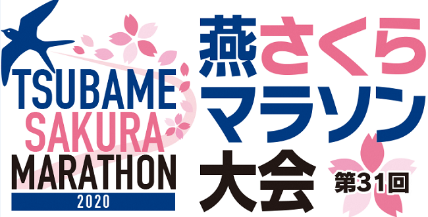 ふるさと納税を活用した出場申込書◆全ての項目にご記入ください。フリガナ性別生年月日（西暦）生年月日（西暦）　　　年　　月　　日（大会当日　満　　歳）　　　年　　月　　日（大会当日　満　　歳）エントリー者氏名男・女生年月日（西暦）生年月日（西暦）　　　年　　月　　日（大会当日　満　　歳）　　　年　　月　　日（大会当日　満　　歳）住　所〒〒〒〒〒〒連絡先TELTELTEL所属所属連絡先mailmailmail所属所属燕さくらマラソン大会出走権番　号燕さくらマラソン大会出走権番　号参加種目※種目一覧の番号を記入※ﾊｰﾌ、10km、3kmの一般の部のみブロック申告※ハーフのみブロック申告※ハーフのみＡ・Ｂ・Ｃ・ＤＡ・Ｂ・Ｃ・ＤＡ・Ｂ・Ｃ・Ｄ参加種目※種目一覧の番号を記入※ﾊｰﾌ、10km、3kmの一般の部のみブロック申告※ハーフのみブロック申告※ハーフのみＳ（陸連登録番号）Ｓ（陸連登録番号）Ｓ（陸連登録番号）駐車券（無料）どちらかに○いる　・　いらない燕三条駅からのｼｬﾄﾙﾊﾞｽ（無料）希望箇所に○燕三条駅からのｼｬﾄﾙﾊﾞｽ（無料）希望箇所に○利用する（①8：10、②8：55）利用する（①8：10、②8：55）利用する（①8：10、②8：55）駐車券（無料）どちらかに○いる　・　いらない燕三条駅からのｼｬﾄﾙﾊﾞｽ（無料）希望箇所に○燕三条駅からのｼｬﾄﾙﾊﾞｽ（無料）希望箇所に○利用しない利用しない利用しない誓約書私は、本大会申込規約に同意し、エントリーすることを誓います。平成　　年　　月　　日自署（サイン）　　　　　　　　　　　　　　　　　　　　　　　　㊞